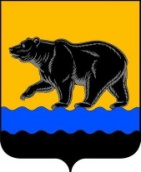 АДМИНИСТРАЦИЯ ГОРОДА НЕФТЕЮГАНСКАРАСПОРЯЖЕНИЕ 22.11.2022											№ 421-рг.НефтеюганскОб утверждении плана мероприятий («дорожной карты»)по реализации мероприятий по ремонту свободных помещений муниципального жилищного фонда в целях дальнейшего предоставления по договору социального наймаВ соответствии со статьей 57 Жилищного кодекса Российской Федерации, статьей 14 Федерального закона Российской Федерации от 06.10.2003 № 131-ФЗ «Об общих принципах организации местного самоуправления в Российской Федерации», решением Думы города Нефтеюганска от 08.06.2022 № 166-VI «Об утверждении порядка формирования, управления и распоряжения жилищным фондом, находящимся в собственности города Нефтеюганска»:1.Утвердить план мероприятий («дорожную карту») по реализации мероприятий по ремонту свободных помещений муниципального жилищного фонда в целях дальнейшего предоставления по договору социального найма согласно приложению к распоряжению.2.Департаменту по делам администрации города (Журавлев В.Ю.) разместить распоряжение на официальном сайте органов местного самоуправления города Нефтеюганска в сети Интернет.3.Контроль исполнения распоряжения оставляю за собой.Исполняющий обязанностиглавы города Нефтеюганска                                                                 А.В.ПастуховПриложение к распоряжению   администрации города от 22.11.2022 № 421-рПлан мероприятий («дорожная карта»)по реализации мероприятий по ремонту свободных помещений муниципального жилищного фонда в целях дальнейшего предоставления по договору социального найма№п\пНаименование мероприятияСрок исполненияОтветственные исполнители1.Проведение осмотра комиссией по осмотру в целях установления недостатков жилых помещений, приобретенных в собственность муниципального образования город Нефтеюганск жилых помещений, расположенных по адресам: г.Нефтеюганск, 11В микрорайон, 8 дом, квартиры 5, 10, 20, 50, 54, 57, 74, 76, 77, 80, 84, 95, 97, 104, 107, 114, 115, 117, 120, 124, 125, 126, 127, 134, 135, 140, 145, 147, 154, 160 до 08.12.2022Департамент муниципального имущества администрации города Нефтеюганска (далее- ДМИ)2.Направление в департамент жилищно-коммунального хозяйства администрации города Нефтеюганска (далее - ДЖКХ) актов по результатам осмотра жилых помещений, указанных в строке 1 таблицы приложения к распоряжениюдо 09.12.2022ДМИ3.Подготовка сметной документации выполнения ремонтных работ жилых помещений, указанных в строке 1 таблицы приложения к распоряжениюдо 30.12.2022 ДЖКХ4.Направление в департамент финансов администрации города письма о выделении дополнительных средств на выполнение ремонтных работ жилых помещений, указанных в строке 1 таблицы приложения к распоряжению, с финансово-экономическим обоснованием 13.01.2023ДЖКХ5.Внесение необходимых изменений в муниципальную программу города Нефтеюганска «Развитие жилищно-коммунального комплекса и повышение энергетической эффективности в городе Нефтеюганске»до 15.02.2023ДЖКХ6.Включение в план-график закупок, проведение конкурсной процедуры и заключение муниципального контракта на выполнение ремонтных работ жилых помещений, указанных в строке 1 таблицы приложения к распоряжениюдо 15.04.2023НГ МКУ КХ «СЕЗ»7.Проведение ремонтных работ жилых помещений, указанных в строке 1 приложения к распоряжениюдо 01.06.2023НГ МКУ КХ «СЕЗ»8.Осуществление приема (передачи) квартир (ключей), указанных в строке 1 приложения к распоряжению (ДЖКХ в ДМИ)до 05.06.2023ДЖКХ, ДМИ